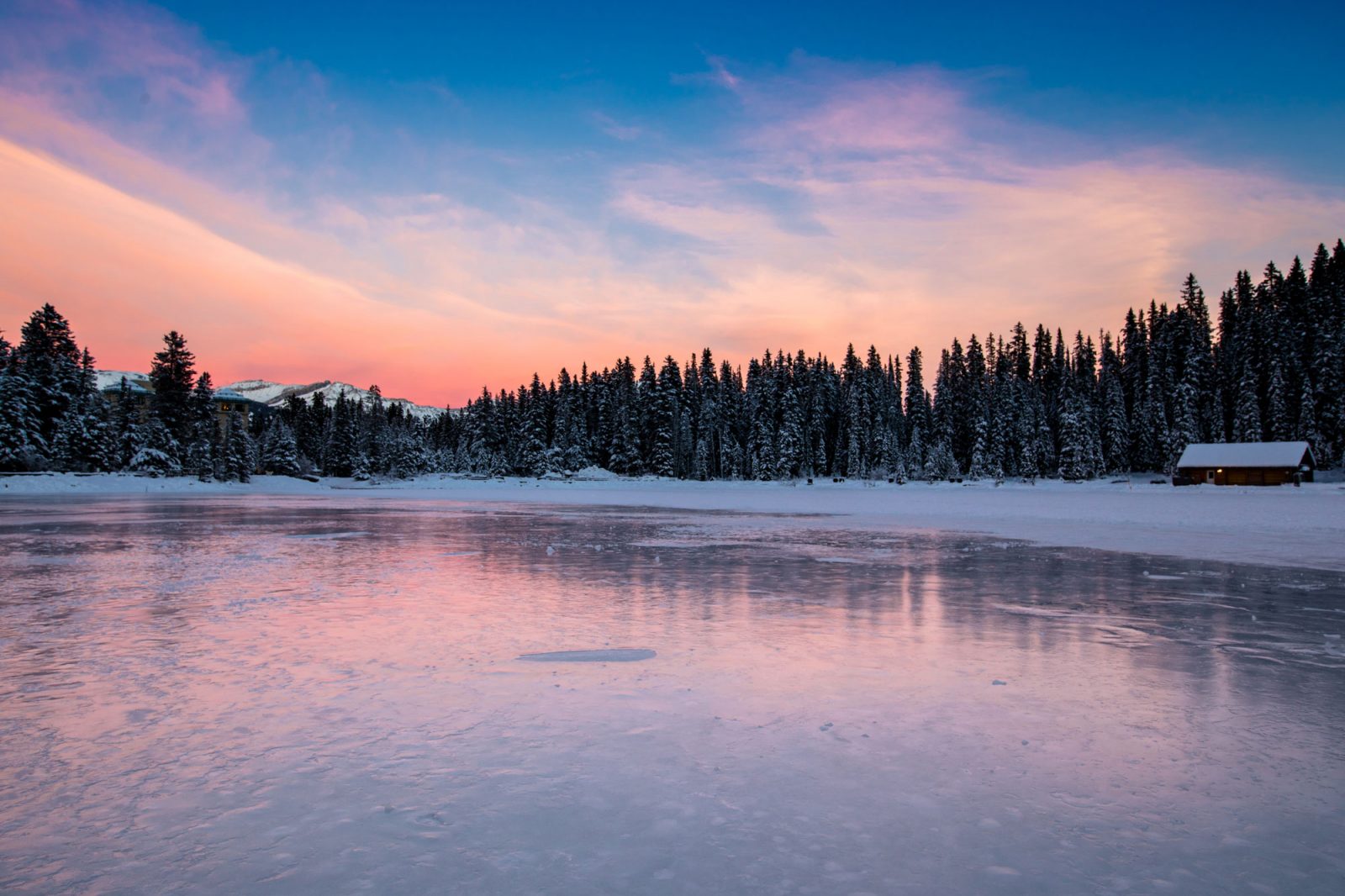 Rev. Sameerah Shareef, M.Div., PastorRev. Charles J. Corley, Ph.D., Associate PastorBro. Brysien Beer, Minister of MusicBro. Theodus Richardson, Associate Minister of MusicJanuary 8, 2023Please mute your microphones & open your chat boxes in ZoomPrelude
Opening Prayer
Sunshine Youth MomentScripture ReadingsOld Testament (NIV): Isaiah 6New Testament (NIV): John 1:35-51Sermon“I SAY YES! ANSWERING THE CALL”Rev. Sameerah L. Shareef, Senior PastorOfferingCorporate PrayerBenedictionAndrea King Collier & FamilyThe Family of Hiawatha CromerMatthew Sherrod, Jr.Dr. Willie DavisThe Family of Cullen DuBoseSister Chioma EkpoAntonio Manning & FamilyDerrick & Ebonia WilliamsSister Felicia Wasson and FamilySister Onnette MitchellThe family of Curtis CrumpKen and Vicki SchneppThe family of Howard Allen Shaw Keith Foster & FamilyThe family of Richard WrightMother Cheryl Poplar and FamilyThe family of Ruthie BryantSister Sasha GaskinSister Landis Lain & FamilyNikia Loving Grandville & FamilyThe Family of Tony BenavidesThe Family of Pastor Cora DuncanThe Family of Paul ScholtzSister Paula ClarkThe Family of Joan Jackson JohnsonThe Gaskin-Graves-Arnold FamilyNana Maxine CainSusan Buchholtz and FamilyJohnathan HallThe Family of LaRae GriggsTom HolcombPascal KamdemThe family of Allen Shaw The family of Margaret AllenRon Lebbon Susan DeRosa Yvonne WilliamsThe Family of Mother Jimmie SpringsThe Family of Phyllis WilliamsBrother Arthur WilliamsThe Niece of Rev. ShareefSister Jnaubah HarrisSister Lucy StevensonMark Curry and FamilyThe Family of Mark SandersHarold Smith & FamilyKhadejah Andrews & FamilyPastor Bridget BrownRivers of Life ChurchThe Cain FamilyDaryl Hibbert & FamilyThe Family of Paulette SouleThe Family of Shirley ScottThe Family of Florida FranklinPhil Denny & Brother PrattChermel Bluitt & FamilyMohamed IsmailSister Tama’s cousins Alex and RachelPat & Dave HazenThe Bibbs FamilyThe Family of Breonna TaylorJacob Blake & FamilyDr. Tonya BaileyUrsela HenryCurlada Eure HarrisAdrienne JonesKathy & Shakira SmithDiane SpicerBarbara JamesPamela Armstrong EnglishKeith & Tracy AdamsKim BinkerJames & Roseann GravesApril JonesThe Acosta FamilyThe Family Diana SwoopAudrey HamiltonDiana LoveThe family of Anita O'NealThe family of Sherri LawsonThe Haller FamilyTerrion WilliamsonThe Robinson FamilyWillie Mae GaskinJason JacksonAkhlasDesmond CraytonSergioJohn FuquaThe Family of Shondricka JonesJamie GriggsThe Gee FamilyHannah’s HouseMichael & Monique PowersJamie WallsRaine K. L. JohnsonConscience LewisThe Family of Charles WattsBeverly Johnson & FamilyThe Family of Mother BrightGabrielle GaskinSister Yvonne HallMother Elmira HenleyLoretta HenleyAntanasio Ruiz and FamilyElaine VandeBunteFamily of Kelli CrossJerry and Paula MettsLaVelle Gipson TansilBarbara ReevesKaren CorleyDiana TerryVenetia BrownNa’im RhodesKinney RhodesTaris BluittTea PearsonThe Family of Enam DudleyThe Gibbs FamilyMalinda Thomas Shela Motley & FamilyLillian Vaughn and FamilyM. HolcombAversa RadfordSasha Graves GaskinPrayers for all the teachers, students and staff who have to return to school in person.Families that having Financial issues from the PandemicFor Our Online WorshipersHow To Give From HomeGive by Mail: Mail your check or money order to:SSCC Financial Team1007 Kimberly DriveLansing, MI 48912Give Online:Visit https://www.ststephenscc.org/ Click “Donate” at the top menu, then click “Donate Now” on the next page.*You will be given the option of creating an account. This is not required to make a donation.Please contact the church office with questions.Things To Remember:The Weekly Prayer List can be found online at ststephenscc.org/announcementsand click Prayer List.Prayers requests are always accepted at ststephenscommunitychurchucc@gmail.com.To include your prayer request in the weekly bulletin,please send it to the church office no later than Thursday.Wednesday Afternoon Bible Study weekly at 12:10 PMvia free conference call.The dial-in number is (701) 802-5030 and use Access Code: 8812094Weekly Prayer Conference Call every Wednesday at 8:00 PMJoin the call by calling (425) 436-6200 and use Access Code 787576#Check your email regularly: In the absence of hard copies, it is very important to check your email on a regular basis. This is how most of our correspondence (including church news, announcements, community resources, and important information) will be shared.Follow our social media: Social media is keeping us connected in this time of isolation. Follow St. Stephens Community Church on Facebook or @SSCC_UCC on TwitterIf you need help, let us know:  If you require assistance of any kind, please do not hesitate to contact the church office. We are here to help!Email:ststephenscommunitychurchucc@gmail.comPhone: (517) 484-2180 (Please be prepared to leave a voicemail.